ZZarządzenie nr 5/2023 Dyrektora Zespołu Szkolno - Przedszkolnego nr 3                                                                                   w Nowym Sączu z dnia 13 lutego 2023 r.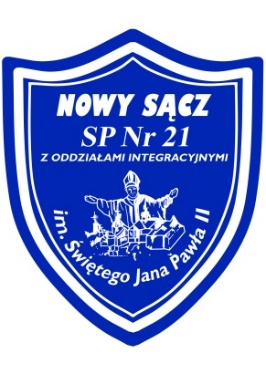 Podstawa prawna:− ustawa z dnia 14 grudnia 2016 r. – Prawo oświatowe (Dz.U. z 2021 r. poz.1082),− Rozporządzenie Ministra Edukacji Narodowej z dnia 18 listopada 2022 r. w sprawie
przeprowadzania postępowania rekrutacyjnego oraz postępowania uzupełniającego dopublicznego przedszkoli, szkół, placówek i centrów (Dz.U. 2022 poz. 2431);- Zarządzenie Nr 75/2023 Prezydenta Miasta Nowego Sącza z dnia 24 stycznia 2023 roku w sprawie: ustalenia terminów postępowania rekrutacyjnego i postępowania uzupełniającego na rok szkolny 2023/2024 do publicznych przedszkoli, oddziałów przedszkolnych publicznych szkół podstawowych oraz do klas pierwszych publicznych szkół podstawowych, których organem prowadzącym jest miasto Nowy SączWstęp§ 11.Poniższe zasady nie dotyczą przyjęcia kandydata do szkoły 
w trakcie roku szkolnego. W tym przypadku decyzję o przyjęciu do szkoły podejmuje dyrektor Zespołu Szkolno-Przedszkolnego nr 3 w Nowym Sączu.2.Rekrutację do klasy pierwszej szkoły podstawowej przeprowadza się na podstawie zgłoszenia (dzieci zamieszkałe w obwodzie szkoły) lub wniosku (dzieci zamieszkałe poza obwodem szkoły).3.Postępowanie rekrutacyjne przeprowadza Komisja Rekrutacyjna, powoływana przez dyrektora Zespołu Szkolno-Przedszkolnego nr 3 w Nowym Sączu.Zasady rekrutacji§ 21.Do klasy pierwszej Szkoły Podstawowej Nr 21 z Oddziałami Integracyjnymi im. Świętego Jana Pawła II w Zespole Szkolno-Przedszkolnym nr 3 w Nowym Sączu                   w roku szkolnym 2023/2024 przyjmowane będą:1)) dzieci urodzone w 2016 roku i starsze, które nie realizowały obowiązku szkolnego,2) dzieci urodzone w 2017 r. podlegające obowiązkowi rocznego przygotowania przedszkolnego w roku 2023/2024, które mogą realizować go w oddziale przedszkolnym lub w przedszkolu, a mogą również rozpocząć naukę w klasie pierwszej szkoły podstawowej, jeśli w roku szkolnym 2022/2023 odbyły roczne przygotowanie przedszkolne lub posiadają opinię  o możliwości rozpoczęcia nauki            w szkole podstawowej wydaną przez publiczną poradnię psychologiczno – pedagogiczną. Decyzję o rozpoczęciu edukacji dziecka w wieku 6 lat podejmuje dyrektor szkoły na pisemny wniosek rodziców.2.Do klasy pierwszej szkoły podstawowej przyjmuje się z urzędu dzieci zamieszkałe    w obwodzie szkoły - na podstawie zgłoszenia rodziców.3.Dzieci zamieszkałe w obwodzie szkoły w rekrutacji do klasy pierwszej są traktowane równorzędnie bez względu na wiek.4.Kandydaci zamieszkali poza obwodem szkoły podstawowej mogą być przyjęci do klasy pierwszej po przeprowadzeniu postępowania rekrutacyjnego, jeżeli szkoła nadal dysponuje wolnymi miejscami.5.Postępowanie rekrutacyjne jest prowadzone na wniosek rodzica kandydata spoza obwodu szkoły.6.Postępowanie rekrutacyjne przeprowadza Komisja Rekrutacyjna powołana przez dyrektora Zespołu Szkolno-Przedszkolnego nr 3 w Nowym Sączu na podstawie kryteriów określonych w § 2.7.Jeżeli po przeprowadzeniu postępowania rekrutacyjnego szkoła nadal posiada wolne miejsca, przeprowadza się postępowanie uzupełniające, które kończy się 
z dniem 7 lipca 2023 r.Odroczenie obowiązku szkolnego§ 31.Dyrektor Zespołu Szkolno-Przedszkolnego nr 3  w Nowym Sączu, w obwodzie której mieszka dziecko, na wniosek rodziców odracza obowiązek szkolny.2.Wniosek składa się w roku kalendarzowym, w którym dziecko powinno rozpocząć naukę w pierwszej klasie.3.Do wniosku dołącza się opinię poradni psychologiczno-pedagogicznej, z której wynika potrzeba odroczenia spełniania przez dziecko obowiązku szkolnego w danym roku szkolnym.4.Dziecko, któremu odroczono obowiązek szkolny, korzysta nadal z wychowania przedszkolnego w oddziale przedszkolnym.5.Dziecko, które otrzymało odroczenie i powtarza w tej samej placówce roczne przygotowanie przedszkolne, nie bierze udziału w rekrutacji, rodzice składają jedynie informację o kontynuacji.6.Dziecko, które do czasu rekrutacji nie otrzymało jeszcze odroczenia obowiązku szkolnego, musi wziąć udział w rekrutacji do klasy pierwszej.7.W przypadku dzieci posiadających orzeczenie o potrzebie kształcenia specjalnego rozpoczęcie spełniania obowiązku szkolnego może być odroczone nie dłużej niż                   do końca roku szkolnego w tym roku kalendarzowym, w którym dziecko kończy 9 lat. Do tego czasu dziecko kontynuuje wychowanie przedszkolne.Harmonogram rekrutacji§ 4Terminy postępowania rekrutacyjnego i postepowania uzupełniającego do klas pierwszych publicznych szkół podstawowych, dla których organem prowadzącym jest miasto Nowy Sącz na rok szkolny 2023/2024 Procedura odwoławcza: art.158 ust.6, 8 i 9 ustawy z dnia 14 grudnia 2016 r.- Prawo oświatowe (Dz. U. z 2017 r. poz.59).Komisja Rekrutacyjna§ 51.W celu przeprowadzenie rekrutacji do klasy pierwszej dyrektor Zespołu Szkolno-Przedszkolnego nr 3 w Nowym Sączu powołuje Komisję Rekrutacyjną, wyznacza jej przewodniczącego i określa zadania.2.Zadania szkolnej Komisji Rekrutacyjnej:1) przeprowadzenie postępowania zgodnie z przepisami prawa oświatowego                        na podstawie dokumentów, w terminach określonych w § 4,2) ustalenie wyników postępowania rekrutacyjnego i podanie do publicznej wiadomości listy kandydatów zakwalifikowanych i kandydatów niezakwalifikowanych do szkoły,3)  przyjęcie kandydata do szkoły, jeśli w wyniku postępowania rekrutacyjnego został zakwalifikowany i złożył wymagane dokumenty,4) ustalenie i podanie do publicznej wiadomości listy kandydatów przyjętych 
i kandydatów nieprzyjętych do szkoły. Procedura odwoławcza§ 61.W terminie 7 dni od podania do publicznej wiadomości listy kandydatów przyjętych 
i kandydatów nieprzyjętych, rodzic kandydata/opiekun prawny może wystąpić do Komisji rekrutacyjnej z pisemnym wnioskiem o sporządzenie uzasadnienia odmowy przyjęcia kandydata do szkoły.2.Uzasadnienie sporządza Komisja Rekrutacyjna w terminie 5 dni od dnia wystąpienia z wnioskiem o uzasadnienie.3.Rodzic kandydata, w terminie 7 dni od dnia otrzymania uzasadnienia, może wnieść do dyrektora szkoły odwołanie od rozstrzygnięcia Komisji Rekrutacyjnej. Obowiązuje forma pisemna.4.Dyrektor Zespołu Szkolno-Przedszkolnego nr 3 w Nowym Sączu rozpatruje odwołanie od rozstrzygnięcia Komisji Rekrutacyjnej w terminie 7 dni od dnia otrzymania odwołania.5.Na rozstrzygnięcie dyrektora służy skarga do sądu administracyjnego.Postanowienia końcowe§71.Przydział dzieci do konkretnych oddziałów szkoły podstawowej nastąpi po zakończeniu postępowania rekrutacyjnego. Organizacja oddziałów klasowych (jednorodnych wiekowo lub mieszanych) uzależniona jest od liczby utworzonych oddziałów i wieku dzieci przyjętych w podczas rekrutacji 2023/2024.2.O przyjęciu dziecka do klasy pierwszej w trakcie roku szkolnego decyduje dyrektor Zespołu Szkolno-Przedszkolnego nr 3  w Nowym Sączu, z wyjątkiem dzieci zamieszkałych w obwodzie szkoły, które przyjmowane są z urzędu.3.Jeżeli przyjęcie ucznia, o którym mowa wyżej, wymaga przeprowadzenia zmian organizacyjnych pracy szkoły powodujących dodatkowe skutki finansowe, dyrektor  może przyjąć ucznia po uzyskaniu zgody organu prowadzącego.4.Rodzice dzieci, dla których Szkoła Podstawowa Nr 21 z Oddziałami Integracyjnymi im. Świętego Jana Pawła II w Nowym Sączu jest szkołą obwodową, w przypadku uczęszczania dziecka do innej placówki, mają obowiązek zgłosić w Szkole Podstawowej Nr 21 z Oddziałami Integracyjnymi im. Świętego Jana Pawła II 
w Nowym Sączu miejsce spełniania przez dziecko obowiązku szkolnego.5.Regulamin działań związanych z naborem dzieci do klasy pierwszej Szkoły Podstawowej Nr 21 z Oddziałami Integracyjnymi im. Świętego Jana Pawła II                      w Zespole Szkolno-Przedszkolnym nr 3 w Nowym Sączu na rok szkolny 2023/2024 wchodzi w życie z dniem 13 lutego 2023 roku.LpCzynności rekrutacyjneSzczegółowe terminy w postępowaniu rekrutacyjnymSzczegółowe terminy w postępowaniu uzupełniającymZłożenie podania/zgłoszenia do szkoły podstawowej, której ustalono obwód wraz                                  z dokumentami potwierdzającymi spełnianie ustawowych kryteriów rekrutacyjnych dla dzieci zamieszkujących obwód szkoły01 marca- 31 maja 2023 r. do godz.15.00XZłożenie wniosku o przyjęcie do  szkoły podstawowej wraz z dokumentami potwierdzającymi spełnianie przez kandydata warunków i kryteriów branych pod uwagę w postępowaniu rekrutacyjnym01 czerwca-              07 czerwca 2023 r. do godziny 15.00Od 03 lipca do                07 lipca 2023 r.do godziny 15.00Weryfikacja przez komisję rekrutacyjną wniosków o przyjęcie do publicznej szkoły podstawowej, dokumentów  potwierdzających spełnianie przez kandydata warunków lub kryteriów branych pod uwagę w postępowaniu rekrutacyjnym09 czerwca-                    28 czerwca 2023 r. do godz.  15.00
10 lipca do 31 lipca 2023 r.do godziny 15.00Podanie do publicznej wiadomości, przez komisję rekrutacyjną listy kandydatów zakwalifikowanych i kandydatów niezakwalifikowanych29 czerwca do                     25 lipca 2023 r.do godziny 15.0001 sierpnia 2023 r.do godziny 15.00Potwierdzenie przez rodzica kandydata woli przyjęcia w postaci pisemnego oświadczenia 26 - 31 lipca      2023 r.do godziny 15.00do 02 - 10 sierpnia 2023 r.do godziny 15.00Podanie do publicznej wiadomości, przez komisję rekrutacyjną listy kandydatów przyjętych i nieprzyjętych01 sierpnia 2023 r.do godziny 15.0011 sierpnia 2023 r.do godziny 15.00